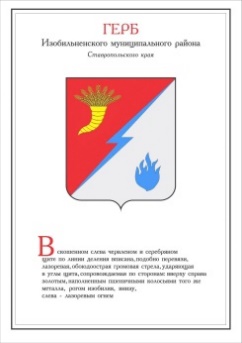 ДУМА ИЗОБИЛЬНЕНСКОГО городского округаСТАВРОПОЛЬСКОГО КРАЯПЕРВОГО СОЗЫВАРЕШЕНИЕ28 февраля 2020 года                     г. Изобильный                                №377О внесении изменений в пункт 3.1.3. Положения об Управлении труда и социальной защиты населения администрации Изобильненского городского округа Ставропольского края, утвержденного решением Думы Изобильненского городского округа Ставропольского краяот 17 ноября 2017 года №50В соответствии с пунктом 47 части 2 статьи 30 Устава Изобильненского городского округа Ставропольского краяДума Изобильненского городского округа Ставропольского края РЕШИЛА:1. Внести в пункт 3.1.3. Положения об Управлении труда и социальной защиты населения администрации Изобильненского городского округа Ставропольского края, утвержденного решением Думы Изобильненского городского округа Ставропольского края от 17 ноября 2017 года №50               (с изменениями, внесенными решениями Думы Изобильненского городского округа Ставропольского края от 20 февраля 2018 года №104, от 21 декабря 2018 года №221, от 01 марта 2019 года №253, от 28 июня 2019 года №289, от             29 октября 2019 года №336) следующие изменения:1.1. в подпункте 20:1.1.1. в подпункте «в» после слов «органов уголовно-исполнительной системы,» дополнить словами «органов принудительного исполнения Российской Федерации,»;1.1.2. в подпункте «г» после слов «органов уголовно-исполнительной системы,» дополнить словами «органов принудительного исполнения Российской Федерации,»;1.2. в подпункте 34 после слов «органов уголовно-исполнительной системы,» дополнить словами «органов принудительного исполнения Российской Федерации,».2. Настоящее решение вступает в силу со дня его официального опубликования (обнародования).Председатель Думы Изобильненского городского округа Ставропольского краяГлава Изобильненскогогородского округаСтавропольского краяА.М. РоговВ.И. Козлов